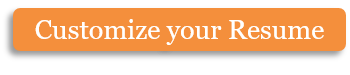 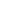 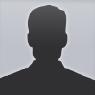 Professional ProfileProfessional ProfileProfessional ProfileLoremipsumdolorsitamet, consecteturadipiscingelit. Phasellusgravidanequenulla, non cursusnequecommodositamet.Pellentesqueelementum vitae ipsumsitameteleifend. Nullamtinciduntodio id orcialiquetmattis. Maurisdapibusnullaquisvelitpellentesquevariusegetegetlacus.Loremipsumdolorsitamet, consecteturadipiscingelit. Phasellusgravidanequenulla, non cursusnequecommodositamet.Pellentesqueelementum vitae ipsumsitameteleifend. Nullamtinciduntodio id orcialiquetmattis. Maurisdapibusnullaquisvelitpellentesquevariusegetegetlacus.Loremipsumdolorsitamet, consecteturadipiscingelit. Phasellusgravidanequenulla, non cursusnequecommodositamet.Pellentesqueelementum vitae ipsumsitameteleifend. Nullamtinciduntodio id orcialiquetmattis. Maurisdapibusnullaquisvelitpellentesquevariusegetegetlacus.SkillsSkillsSkillsLoremipsumdolorsitamet, consecteturadipiscingelit. Phasellusgravidanequenulla, non cursusnequecommodositamet.Pellentesqueelementum vitae ipsumsitameteleifend. Nullamtinciduntodio id orcialiquetmattis. Maurisdapibusnullaquisvelitpellentesquevariusegetegetlacus.Loremipsumdolorsitamet, consecteturadipiscingelit. Phasellusgravidanequenulla, non cursusnequecommodositamet.Pellentesqueelementum vitae ipsumsitameteleifend. Nullamtinciduntodio id orcialiquetmattis. Maurisdapibusnullaquisvelitpellentesquevariusegetegetlacus.Loremipsumdolorsitamet, consecteturadipiscingelit. Phasellusgravidanequenulla, non cursusnequecommodositamet.Pellentesqueelementum vitae ipsumsitameteleifend. Nullamtinciduntodio id orcialiquetmattis. Maurisdapibusnullaquisvelitpellentesquevariusegetegetlacus.Relevant Work ExperienceRelevant Work ExperienceRelevant Work ExperienceSummer 2012Health AdministratorFairview Health Services – Minneapolis, MNPellentesqueporttitor, velitlaciniaegestasauctor, diameros tempus arcu, necvulputateaugue magna velrisus.Cras non magna vel ante adipiscingrhoncus.Vivamus a mi.EducationEducationEducation2011 – PresentMaster of Health Sciences (MHS)Metropolitan State University – Saint Paul, MNLoremipsumdolorsitamet, consecteturadipiscingelit. Phasellusgravidanequenulla, non cursusnequecommodositamet.2010Bachelor of Science in Community HealthSt. Cloud State University – Saint Cloud, MNPellentesqueelementum vitae ipsumsitameteleifend. Nullamtinciduntodio id orcialiquetmattis. Maurisdapibusnullaquisvelitpellentesquevariusegetegetlacus.Leadership Activities and AwardsLeadership Activities and AwardsLeadership Activities and Awards2012Uttinciduntvolutpaturna. Mauriseleifendnullaegetmauris.2010 – 2012Sedcursus quam id felis. Curabiturposuere quam velnibh.2010 – 2011Crasdapibusdapibusnisl. Vestibulumquis dolor a felisconguevehicula.2010 – 2011Maecenas pedepurus, tristique ac, tempus eget, egestasquis, mauris. 2009 – 2010Curabitur non eros. Nullamhendreritbibendumjusto. Fusceiaculis, estquislaciniapretium, pedemetusmolestie lacus, at gravidawisi ante at libero. Professional AffiliationProfessional AffiliationProfessional Affiliation2011 – PresentNational Center of Public Health New York2011 – Present Community of Health Volunteers New York